October 6, 2021Pastor Joseph Britain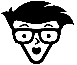 Children are a __________	Behold, children are a gift of the Lord (Ps 127:3a)The rod and a rebuke give wisdom, but a child who gets his own way brings shame to his mother (Prov 29:15)Correct your son, and he will give you comfort; He will also delight your soul (Prov 29:17)It all starts with the _____________	The fear of the Lord is the beginning of wisdom, and the knowledge of the Holy One is understanding (Prov 9:10)The architected _______________ of your family	Whoever pursues righteousness and kindness will find life, righteousness, and honor (Prov 21:21 ESV)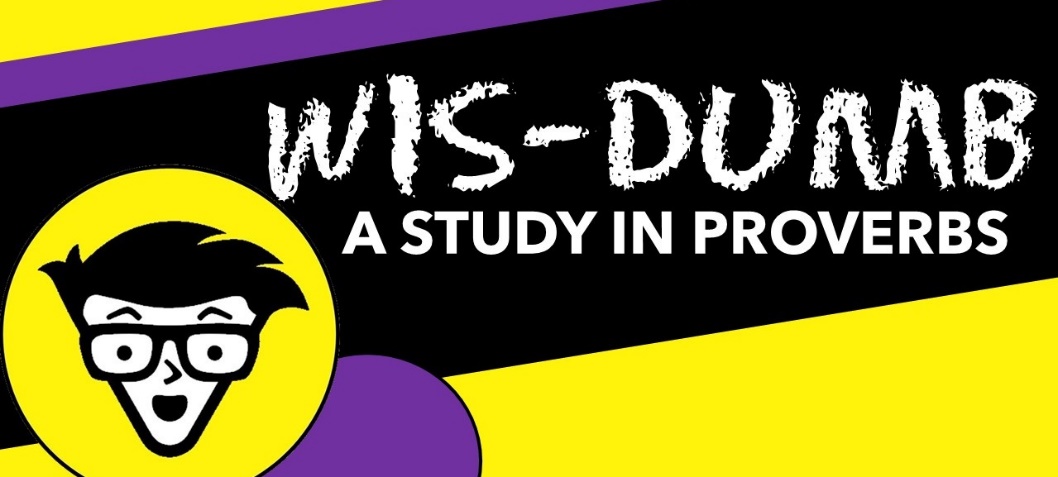 Every Christian parent also _______ ____________ 	Train up a child in the way he should go, even when he grows older he will not abandon it (Prov 22:6)Parenting in a ________ external environment	Watch over your heart with all diligence, for from it flow the springs of life (Prov 4:23)October 6, 2021Pastor Joseph BritainChildren are a __________	Behold, children are a gift of the Lord (Ps 127:3a)The rod and a rebuke give wisdom, but a child who gets his own way brings shame to his mother (Prov 29:15)Correct your son, and he will give you comfort; He will also delight your soul (Prov 29:17)It all starts with the _____________	The fear of the Lord is the beginning of wisdom, and the knowledge of the Holy One is understanding (Prov 9:10)The architected _______________ of your family	Whoever pursues righteousness and kindness will find life, righteousness, and honor (Prov 21:21 ESV)Every Christian parent also _______ ____________ 	Train up a child in the way he should go, even when he grows older he will not abandon it (Prov 22:6)Parenting in a ________ external environment	Watch over your heart with all diligence, for from it flow the springs of life (Prov 4:23)